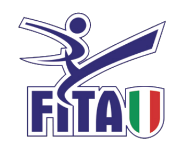 COMITATO REGIONALE LAZIOCOMITATO REGIONALE LAZIOCOMITATO REGIONALE LAZIOCOMITATO REGIONALE LAZIOCOMITATO REGIONALE LAZIOCOMITATO REGIONALE LAZIOCOMITATO REGIONALE LAZIOCOMITATO REGIONALE LAZIOCOMITATO REGIONALE LAZIOCOMITATO REGIONALE LAZIOCOMITATO REGIONALE LAZIOCOMITATO REGIONALE LAZIOCOMITATO REGIONALE LAZIOCOMITATO REGIONALE LAZIOCOMITATO REGIONALE LAZIOCOMITATO REGIONALE LAZIOCOMITATO REGIONALE LAZIOCOMITATO REGIONALE LAZIOCOMITATO REGIONALE LAZIOCOMITATO REGIONALE LAZIOCOMITATO REGIONALE LAZIOCOMITATO REGIONALE LAZIO2° TROFEO POOMSAE LAZIO 20172° TROFEO POOMSAE LAZIO 20172° TROFEO POOMSAE LAZIO 20172° TROFEO POOMSAE LAZIO 20172° TROFEO POOMSAE LAZIO 20172° TROFEO POOMSAE LAZIO 20172° TROFEO POOMSAE LAZIO 20172° TROFEO POOMSAE LAZIO 20172° TROFEO POOMSAE LAZIO 20172° TROFEO POOMSAE LAZIO 20172° TROFEO POOMSAE LAZIO 20172° TROFEO POOMSAE LAZIO 20172° TROFEO POOMSAE LAZIO 20172° TROFEO POOMSAE LAZIO 20172° TROFEO POOMSAE LAZIO 20172° TROFEO POOMSAE LAZIO 20172° TROFEO POOMSAE LAZIO 20172° TROFEO POOMSAE LAZIO 20172° TROFEO POOMSAE LAZIO 20172° TROFEO POOMSAE LAZIO 20172° TROFEO POOMSAE LAZIO 20172° TROFEO POOMSAE LAZIO 2017MODULO ISCRIZIONE SQUADRE COPPIEMODULO ISCRIZIONE SQUADRE COPPIEMODULO ISCRIZIONE SQUADRE COPPIEMODULO ISCRIZIONE SQUADRE COPPIEMODULO ISCRIZIONE SQUADRE COPPIEMODULO ISCRIZIONE SQUADRE COPPIEMODULO ISCRIZIONE SQUADRE COPPIEMODULO ISCRIZIONE SQUADRE COPPIEMODULO ISCRIZIONE SQUADRE COPPIEMODULO ISCRIZIONE SQUADRE COPPIEMODULO ISCRIZIONE SQUADRE COPPIECOPPIECOPPIECADETTI A/BCADETTI A/BCADETTI A/BJUNIOR/SENIORJUNIOR/SENIORCOPPIECOPPIEVERDI/BLUVERDI/BLUROSSE/NERENERENERESEGNARE CON X LA CASELLA INTERESSATASEGNARE CON X LA CASELLA INTERESSATASEGNARE CON X LA CASELLA INTERESSATASEGNARE CON X LA CASELLA INTERESSATACOPPIECOPPIESEGNARE CON X LA CASELLA INTERESSATASEGNARE CON X LA CASELLA INTERESSATASEGNARE CON X LA CASELLA INTERESSATASEGNARE CON X LA CASELLA INTERESSATAATLETA MASCHILEATLETA MASCHILECOGNOME:COGNOME:SOCIETA'SOCIETA'SOCIETA'COD. SOC.COD. SOC.ATLETA MASCHILEATLETA MASCHILENOME:NOME:ATLETA FEMMINILEATLETA FEMMINILECOGNOME:COGNOME:SOCIETA'SOCIETA'SOCIETA'COD. SOC.COD. SOC.ATLETA FEMMINILEATLETA FEMMINILENOME:NOME:MODULO ISCRIZIONE SQUADRE TRIOMODULO ISCRIZIONE SQUADRE TRIOMODULO ISCRIZIONE SQUADRE TRIOMODULO ISCRIZIONE SQUADRE TRIOMODULO ISCRIZIONE SQUADRE TRIOMODULO ISCRIZIONE SQUADRE TRIOMODULO ISCRIZIONE SQUADRE TRIOMODULO ISCRIZIONE SQUADRE TRIOMODULO ISCRIZIONE SQUADRE TRIOMODULO ISCRIZIONE SQUADRE TRIOMODULO ISCRIZIONE SQUADRE TRIOTRIOTRIOJUNIOR/SENIOR NEREJUNIOR/SENIOR NEREJUNIOR/SENIOR NEREMASCHILEFEMMINILESEGNARE CON X LA CASELLA INTERESSATASEGNARE CON X LA CASELLA INTERESSATASEGNARE CON X LA CASELLA INTERESSATASEGNARE CON X LA CASELLA INTERESSATATRIOTRIOJUNIOR/SENIOR NEREJUNIOR/SENIOR NEREJUNIOR/SENIOR NERESEGNARE CON X LA CASELLA INTERESSATASEGNARE CON X LA CASELLA INTERESSATASEGNARE CON X LA CASELLA INTERESSATASEGNARE CON X LA CASELLA INTERESSATAATLETA 1ATLETA 1COGNOME:SOCIETA'SOCIETA'SOCIETA'COD. SOC.COD. SOC.ATLETA 1ATLETA 1NOME:ATLETA 2ATLETA 2COGNOME:SOCIETA'SOCIETA'SOCIETA'COD. SOC.COD. SOC.ATLETA 2ATLETA 2NOME:ATLETA 3ATLETA 3COGNOME:SOCIETA'SOCIETA'SOCIETA'COD. SOC.COD. SOC.ATLETA 3ATLETA 3NOME:MODULO ISCRIZIONE FREE STYLEMODULO ISCRIZIONE FREE STYLEMODULO ISCRIZIONE FREE STYLEMODULO ISCRIZIONE FREE STYLEMODULO ISCRIZIONE FREE STYLEMODULO ISCRIZIONE FREE STYLEMODULO ISCRIZIONE FREE STYLEMODULO ISCRIZIONE FREE STYLEMODULO ISCRIZIONE FREE STYLEMODULO ISCRIZIONE FREE STYLEMODULO ISCRIZIONE FREE STYLESOCIETA'SOCIETA'SOCIETA'SOCIETA'SOCIETA'SOCIETA'SOCIETA'SOCIETA'CODICE SOCIETA'CODICE SOCIETA'CODICE SOCIETA'ATLETA 1ATLETA 1COGNOME: COGNOME: MASCHILEFEMMINILECA-A/JUSENIORATLETA 1ATLETA 1NOME: NOME: ATLETA 2ATLETA 2COGNOME:COGNOME:MASCHILEFEMMINILECA-A/JUSENIORATLETA 2ATLETA 2NOME:NOME:ATLETA 3ATLETA 3COGNOME:COGNOME:MASCHILEFEMMINILECA-A/JUSENIORATLETA 3ATLETA 3NOME:NOME:ATLETA 4ATLETA 4COGNOME:COGNOME:MASCHILEFEMMINILECA-A/JUSENIORATLETA 4ATLETA 4NOME:NOME:ATLETA 5ATLETA 5COGNOME:COGNOME:MASCHILEFEMMINILECA-A/JUSENIORATLETA 5ATLETA 5NOME:NOME:SEGNARE CON LA X LE CASELLE INTERESSATESEGNARE CON LA X LE CASELLE INTERESSATESEGNARE CON LA X LE CASELLE INTERESSATESEGNARE CON LA X LE CASELLE INTERESSATESEGNARE CON LA X LE CASELLE INTERESSATESEGNARE CON LA X LE CASELLE INTERESSATESEGNARE CON LA X LE CASELLE INTERESSATESEGNARE CON LA X LE CASELLE INTERESSATECOMPILARE IL MODULO SOVRASTANTE NELLE PARTI INTERESSATE (IN MANIERA DIGITALE)ED INVIARE A info@fitalazio.com CORRELLATO DI TASSA DI ISCRIZIONECOMPILARE IL MODULO SOVRASTANTE NELLE PARTI INTERESSATE (IN MANIERA DIGITALE)ED INVIARE A info@fitalazio.com CORRELLATO DI TASSA DI ISCRIZIONECOMPILARE IL MODULO SOVRASTANTE NELLE PARTI INTERESSATE (IN MANIERA DIGITALE)ED INVIARE A info@fitalazio.com CORRELLATO DI TASSA DI ISCRIZIONECOMPILARE IL MODULO SOVRASTANTE NELLE PARTI INTERESSATE (IN MANIERA DIGITALE)ED INVIARE A info@fitalazio.com CORRELLATO DI TASSA DI ISCRIZIONECOMPILARE IL MODULO SOVRASTANTE NELLE PARTI INTERESSATE (IN MANIERA DIGITALE)ED INVIARE A info@fitalazio.com CORRELLATO DI TASSA DI ISCRIZIONECOMPILARE IL MODULO SOVRASTANTE NELLE PARTI INTERESSATE (IN MANIERA DIGITALE)ED INVIARE A info@fitalazio.com CORRELLATO DI TASSA DI ISCRIZIONECOMPILARE IL MODULO SOVRASTANTE NELLE PARTI INTERESSATE (IN MANIERA DIGITALE)ED INVIARE A info@fitalazio.com CORRELLATO DI TASSA DI ISCRIZIONECOMPILARE IL MODULO SOVRASTANTE NELLE PARTI INTERESSATE (IN MANIERA DIGITALE)ED INVIARE A info@fitalazio.com CORRELLATO DI TASSA DI ISCRIZIONECOMPILARE IL MODULO SOVRASTANTE NELLE PARTI INTERESSATE (IN MANIERA DIGITALE)ED INVIARE A info@fitalazio.com CORRELLATO DI TASSA DI ISCRIZIONECOMPILARE IL MODULO SOVRASTANTE NELLE PARTI INTERESSATE (IN MANIERA DIGITALE)ED INVIARE A info@fitalazio.com CORRELLATO DI TASSA DI ISCRIZIONECOMPILARE IL MODULO SOVRASTANTE NELLE PARTI INTERESSATE (IN MANIERA DIGITALE)ED INVIARE A info@fitalazio.com CORRELLATO DI TASSA DI ISCRIZIONECOMPILARE IL MODULO SOVRASTANTE NELLE PARTI INTERESSATE (IN MANIERA DIGITALE)ED INVIARE A info@fitalazio.com CORRELLATO DI TASSA DI ISCRIZIONECOMPILARE IL MODULO SOVRASTANTE NELLE PARTI INTERESSATE (IN MANIERA DIGITALE)ED INVIARE A info@fitalazio.com CORRELLATO DI TASSA DI ISCRIZIONECOMPILARE IL MODULO SOVRASTANTE NELLE PARTI INTERESSATE (IN MANIERA DIGITALE)ED INVIARE A info@fitalazio.com CORRELLATO DI TASSA DI ISCRIZIONECOMPILARE IL MODULO SOVRASTANTE NELLE PARTI INTERESSATE (IN MANIERA DIGITALE)ED INVIARE A info@fitalazio.com CORRELLATO DI TASSA DI ISCRIZIONECOMPILARE IL MODULO SOVRASTANTE NELLE PARTI INTERESSATE (IN MANIERA DIGITALE)ED INVIARE A info@fitalazio.com CORRELLATO DI TASSA DI ISCRIZIONECOMPILARE IL MODULO SOVRASTANTE NELLE PARTI INTERESSATE (IN MANIERA DIGITALE)ED INVIARE A info@fitalazio.com CORRELLATO DI TASSA DI ISCRIZIONECOMPILARE IL MODULO SOVRASTANTE NELLE PARTI INTERESSATE (IN MANIERA DIGITALE)ED INVIARE A info@fitalazio.com CORRELLATO DI TASSA DI ISCRIZIONECOMPILARE IL MODULO SOVRASTANTE NELLE PARTI INTERESSATE (IN MANIERA DIGITALE)ED INVIARE A info@fitalazio.com CORRELLATO DI TASSA DI ISCRIZIONECOMPILARE IL MODULO SOVRASTANTE NELLE PARTI INTERESSATE (IN MANIERA DIGITALE)ED INVIARE A info@fitalazio.com CORRELLATO DI TASSA DI ISCRIZIONECOMPILARE IL MODULO SOVRASTANTE NELLE PARTI INTERESSATE (IN MANIERA DIGITALE)ED INVIARE A info@fitalazio.com CORRELLATO DI TASSA DI ISCRIZIONECOMPILARE IL MODULO SOVRASTANTE NELLE PARTI INTERESSATE (IN MANIERA DIGITALE)ED INVIARE A info@fitalazio.com CORRELLATO DI TASSA DI ISCRIZIONEN.B. GLI ATLETI CHE VORRANNO PARTECIPARE A PIU' SPECIALITA' DOVRANNO VERSARE € 20,00 PER LA PRIMA E €10,00 PER OGNI ALTRA SPECIALITA'N.B. GLI ATLETI CHE VORRANNO PARTECIPARE A PIU' SPECIALITA' DOVRANNO VERSARE € 20,00 PER LA PRIMA E €10,00 PER OGNI ALTRA SPECIALITA'N.B. GLI ATLETI CHE VORRANNO PARTECIPARE A PIU' SPECIALITA' DOVRANNO VERSARE € 20,00 PER LA PRIMA E €10,00 PER OGNI ALTRA SPECIALITA'N.B. GLI ATLETI CHE VORRANNO PARTECIPARE A PIU' SPECIALITA' DOVRANNO VERSARE € 20,00 PER LA PRIMA E €10,00 PER OGNI ALTRA SPECIALITA'N.B. GLI ATLETI CHE VORRANNO PARTECIPARE A PIU' SPECIALITA' DOVRANNO VERSARE € 20,00 PER LA PRIMA E €10,00 PER OGNI ALTRA SPECIALITA'N.B. GLI ATLETI CHE VORRANNO PARTECIPARE A PIU' SPECIALITA' DOVRANNO VERSARE € 20,00 PER LA PRIMA E €10,00 PER OGNI ALTRA SPECIALITA'N.B. GLI ATLETI CHE VORRANNO PARTECIPARE A PIU' SPECIALITA' DOVRANNO VERSARE € 20,00 PER LA PRIMA E €10,00 PER OGNI ALTRA SPECIALITA'N.B. GLI ATLETI CHE VORRANNO PARTECIPARE A PIU' SPECIALITA' DOVRANNO VERSARE € 20,00 PER LA PRIMA E €10,00 PER OGNI ALTRA SPECIALITA'N.B. GLI ATLETI CHE VORRANNO PARTECIPARE A PIU' SPECIALITA' DOVRANNO VERSARE € 20,00 PER LA PRIMA E €10,00 PER OGNI ALTRA SPECIALITA'N.B. GLI ATLETI CHE VORRANNO PARTECIPARE A PIU' SPECIALITA' DOVRANNO VERSARE € 20,00 PER LA PRIMA E €10,00 PER OGNI ALTRA SPECIALITA'N.B. GLI ATLETI CHE VORRANNO PARTECIPARE A PIU' SPECIALITA' DOVRANNO VERSARE € 20,00 PER LA PRIMA E €10,00 PER OGNI ALTRA SPECIALITA'N.B. GLI ATLETI CHE VORRANNO PARTECIPARE A PIU' SPECIALITA' DOVRANNO VERSARE € 20,00 PER LA PRIMA E €10,00 PER OGNI ALTRA SPECIALITA'N.B. GLI ATLETI CHE VORRANNO PARTECIPARE A PIU' SPECIALITA' DOVRANNO VERSARE € 20,00 PER LA PRIMA E €10,00 PER OGNI ALTRA SPECIALITA'N.B. GLI ATLETI CHE VORRANNO PARTECIPARE A PIU' SPECIALITA' DOVRANNO VERSARE € 20,00 PER LA PRIMA E €10,00 PER OGNI ALTRA SPECIALITA'N.B. GLI ATLETI CHE VORRANNO PARTECIPARE A PIU' SPECIALITA' DOVRANNO VERSARE € 20,00 PER LA PRIMA E €10,00 PER OGNI ALTRA SPECIALITA'N.B. GLI ATLETI CHE VORRANNO PARTECIPARE A PIU' SPECIALITA' DOVRANNO VERSARE € 20,00 PER LA PRIMA E €10,00 PER OGNI ALTRA SPECIALITA'N.B. GLI ATLETI CHE VORRANNO PARTECIPARE A PIU' SPECIALITA' DOVRANNO VERSARE € 20,00 PER LA PRIMA E €10,00 PER OGNI ALTRA SPECIALITA'N.B. GLI ATLETI CHE VORRANNO PARTECIPARE A PIU' SPECIALITA' DOVRANNO VERSARE € 20,00 PER LA PRIMA E €10,00 PER OGNI ALTRA SPECIALITA'N.B. GLI ATLETI CHE VORRANNO PARTECIPARE A PIU' SPECIALITA' DOVRANNO VERSARE € 20,00 PER LA PRIMA E €10,00 PER OGNI ALTRA SPECIALITA'N.B. GLI ATLETI CHE VORRANNO PARTECIPARE A PIU' SPECIALITA' DOVRANNO VERSARE € 20,00 PER LA PRIMA E €10,00 PER OGNI ALTRA SPECIALITA'N.B. GLI ATLETI CHE VORRANNO PARTECIPARE A PIU' SPECIALITA' DOVRANNO VERSARE € 20,00 PER LA PRIMA E €10,00 PER OGNI ALTRA SPECIALITA'N.B. GLI ATLETI CHE VORRANNO PARTECIPARE A PIU' SPECIALITA' DOVRANNO VERSARE € 20,00 PER LA PRIMA E €10,00 PER OGNI ALTRA SPECIALITA'